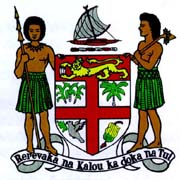 Commodore J. V. Bainimarama, CF(Mil), OSt.J, MSD, jssc, pscPrime Minister and Minister for Finance, Strategic Planning, National Development and Statistics, Public Service, Peoples Charter for Change and Progress, Information, iTaukei Affairs, Sugar Industry and Lands and Mineral ResourcesRFMF STAND TO PARADE 2014QEB									Mon 20th Jan 2014NABUA 								0930 HoursNi sa tiko na Turaganivalu;Ni tiko na Suitu ni Mataivalu;Kemuni na Vakanaba kei Kemuni na Liga ni Wau. Ni bula vinaka.VakavinavinakaAu vakavinavinaka vakalevu e na noda mai tiko rawa vaka lewe levu e na mataka nikua e na imatai ni noda Voleni Vakaivalu e na yabaki oqo.Taumada, na noqu vakavinavinaka levu vei kemuni taucoko sara na lewe ni Mataivalu e na itavi levu ni qarava tiko mai. Sa tu tale qo e matada e dua na yabaki vou ka sa tu vata kei na kena bolebole. Au sega ni vakabekataka ni tou na qarava ka rawata vinaka na itavi taucoko sara tou na vakacolati kina e na yabaki oqo.Na MatavuvaleAu via tataunaka vei keda na noda bula vakamatavuvale e na yabaki oqo. Sa tekivu tale tiko na vuli, kau sa vakanuinui ni ra na vakarautaki vinaka na luveda e na nodra tekivutaka na yabaki oqo. Me vaka eda sa kila taucoko, e sa nonai tavi na  Matanitu na i curucuru. Ia, e se noda tikoga na i tubutubu na nodra tuberi ka vakarautaki na luveda mai vale. Ni maroroya na nomuni dui matavuvale.Na Veiliutaki ni MataivaluMe vaka eda sa kila taucoko tiko, sa na mai veisau tiko na veiliutaki ni noda Mataivalu e na yabaki oqo. Au sa na mai vakacegu toka e nai tutu vaka Komada e nai ka 28 ni Fepurueri, kau sa na solia yani na veiliutaki e nai matai ni Maji ki vua na noda Komada vou.Au gadreva me’u vakadreti keda tale e na mataka nikua ni sega ni veisau na i tosotoso ni Mataivalu e na kena na maroroi na noda vanua.  Ni solia na nomuni dina kei na cecere ni veiqaravi au a donuya mai, ki vua na kequ i sosomi. E so, era tekivuna vata mai kei keda na i lakolako ni kena veisautaki na noda Matanitu, era sa mai yali yani. Ia, e sega ni veisau na nodatou i nakinaki me baleta na noda vanua e na kena tuberi me dua na Viti vinaka, sautu ka veimaroroi vei ira kece sara na mata kawa tamata eda sa mai bula vata tu edai.Na Matanitu Au dau kaya vakawasoma meda kua ni dau guilecavi ira na lewe ni Mataivalu era mai bale mate e na loma ni keba e na 2000. Au via vakananumi keda tale e na veitalanoa oya. Baleta sa i koya oya na i yaloyalo e kauta mai na bula veilecayaki vakapolitiki. E sega ni matata na i tosotoso kei na i naki ni veiqaravi, ka rawarawa sara kina na noda mai vakayagataki tu na lewe ni Mataivalu e na nodra i le kei na vakasama butobuto eso na dauni politiki veilecayaki. Ni qarauna vinaka sara na veitalanoa oqo, me na kua ni yaco tale e na loma ni keba oqo. Ni kua ni vakatara me yaco tale!E sa tekivu basika tale tiko mai na veitalanoa ni politiki duka ka veilecayaki e na kena sa kacivaki ka taurivaki na noda Yavu ni Vakavulewa vou. Au na gadreva mo ni wilika matua na Yavu ni Vakavulewa vou oqo ka semata ki na Yavu Tu ni Veisau kei na Bula Sautu (Charter). Ni qai raica me veidonui na nodra veitalanoa na dauni politiki ki na rua na yavu lelevu oqo. Na yavu e rua oqo e dodonu me yavu ni veisoqosoqo vaka politiki e na noda vanua me vaka ni sa ologi koto kina na noda gagadre cokovata na lewe i Viti taucoko sara.E lewe vuqa era nanuma ni veitalanoa ni kena mai vakagalalataki na Matanitu ni 2006 e mai tekivu tikoga e na yabaki oya. Ia vei keda na donuya mai na 2000 e na loma ni Mataivalu, e matata vinaka tu vei keda ni 2006 e a icavacava ga ni 2000 ka i kalawa vou ni tosotoso ni noda vanua.E na qai levu tiko na kena veitalanoataki, so era na veivolavolai kina, ka so era na veibeitaki ka veidusi kina, ia e matata tu vei keda e na loma ni Mataivalu ni tou a cakava e dua na ka e donu ka na kauta mai na vinaka kina noda vanua. Na i cavacava ni veitalanoa oya eda sa vakarau mai kalawa kina e na yabaki oqo ni da sa na goleva yani na noda veidigidigi levu.Sa na tekivu rogo mai na domodra na dauni politiki makawa e na veitalanoa ni vunau kei na veivunauci kivei keda. Au na gadreva me’u vakadreti keda na lewe ni Mataivalu meda kua ni kuitaki tu e na veidabui, na veilasutaki kei na veivakacacani. Meda dusiya vei ira na noda gagadre ka raica mera veisau mai na dauni politiki ki na noda i tuvatuva na lewe ni vanua. Ni digidigi sara vakayalomatua ka raica mera veiliutaki vinaka na nomuni mata e na loma ni Matanitu. Ni qarauni ira na laki sasaga i tutu walega e loma ni Palimedi ka laki vakalusiya wale tu na nomuni digidigi e na nodra lai nanumi ira tikoga vakataki ira ka ni guilecavi sara na veikau yani ki loma.Vakadre ni MataivaluAu via taura talega na gauna oqo me’u vakadreti keda na lewe ni Mataivalu e na kena maroroi na noda Mataivalu. Ni maroroya na nomuni veiwekani vinaka ni bucina yani e na loma ni Mataivalu. Ni maroroya na kena i yaya ni veiqaravi. E dodonu meda vakavinavinaka tiko e na veika lalai e rawata mai vei keda na Matanitu me mai vakavinakataka na noda veiqaravi. Kivei keda na veiliutaki meda qarauna me kua ni vakasabusabutaki ka vakayagataki vakaveitalia na noda lewa, kivei kemuni na lewe ni Mataivalu, ni maroroya na nomuni veiliutaki, ni veimaroroi vakataki kemuni e na veika vinaka me rawa ni kune kalougata kina na Mataivalu. E sa tosoi cake tale na keda i sau ena yabaki oqo. Ni qai raica vakayalomatua na kena vakayagataki me ra na tiko vinaka ka marau kina na nomuni dui matavuvale.Tinitini Au sa na mai tinia na noqu vosa e na mataka edai e na noqu vakanuinui vinaka ni na dua na yabaki vinaka ni veiqaravi vei keda taucoko sara ka vakakina na noda dui matavuvale na yabaki qo.Vinaka Vakalevu.________________